Scholarship Leave ApplicationLEAVE CODEOther please specify: ....................................................................................	USQ collects personal information to assist the University in providing tertiary education and related ancillary services and to be able to contact you regarding enrolment, assessment, employment or associated USQ services.  Personal information will not be disclosed to third parties without your consent unless required by law.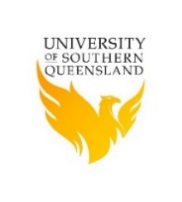 University of Southern QueenslandCRICOS: QLD00244B  NSW02225M   TEQSA: PRV12081Office of Research Graduate StudiesEnquiries: (07) 4631 5382Facsimile: (07) 4631 1995Last Name  (please print)Last Name  (please print)Last Name  (please print)Last Name  (please print)Last Name  (please print)Last Name  (please print)Last Name  (please print)Last Name  (please print)Last Name  (please print)Last Name  (please print)Given NamesGiven NamesGiven NamesGiven NamesGiven NamesGiven NamesGiven NamesGiven NamesGiven NamesGiven NamesGiven NamesGiven NamesStudent IDStudent IDStudent IDStudent IDStudent IDStudent IDStudent IDStudent IDFaculty/DepartmentFaculty/DepartmentFaculty/DepartmentFaculty/DepartmentFaculty/DepartmentFaculty/DepartmentFaculty/DepartmentFaculty/DepartmentFaculty/DepartmentFaculty/DepartmentExtensionExtensionExtensionExtensionExtensionExtensionSignatureSignatureSignatureSignatureSignatureSignatureSignatureSignatureDateDateDateDateDateDateSCHOLARSHIP CATEGORY  (tick appropriate box)SCHOLARSHIP CATEGORY  (tick appropriate box)SCHOLARSHIP CATEGORY  (tick appropriate box)SCHOLARSHIP CATEGORY  (tick appropriate box)SCHOLARSHIP CATEGORY  (tick appropriate box)SCHOLARSHIP CATEGORY  (tick appropriate box)SCHOLARSHIP CATEGORY  (tick appropriate box)SCHOLARSHIP CATEGORY  (tick appropriate box)SCHOLARSHIP CATEGORY  (tick appropriate box)SCHOLARSHIP CATEGORY  (tick appropriate box)SCHOLARSHIP CATEGORY  (tick appropriate box)SCHOLARSHIP CATEGORY  (tick appropriate box)SCHOLARSHIP CATEGORY  (tick appropriate box)SCHOLARSHIP CATEGORY  (tick appropriate box)SCHOLARSHIP CATEGORY  (tick appropriate box)SCHOLARSHIP CATEGORY  (tick appropriate box)SCHOLARSHIP CATEGORY  (tick appropriate box)SCHOLARSHIP CATEGORY  (tick appropriate box)SCHOLARSHIP CATEGORY  (tick appropriate box)SCHOLARSHIP CATEGORY  (tick appropriate box)SCHOLARSHIP CATEGORY  (tick appropriate box)SCHOLARSHIP CATEGORY  (tick appropriate box)SCHOLARSHIP CATEGORY  (tick appropriate box)SCHOLARSHIP CATEGORY  (tick appropriate box)SCHOLARSHIP CATEGORY  (tick appropriate box)SCHOLARSHIP CATEGORY  (tick appropriate box)SCHOLARSHIP CATEGORY  (tick appropriate box)SCHOLARSHIP CATEGORY  (tick appropriate box)SCHOLARSHIP CATEGORY  (tick appropriate box)SCHOLARSHIP CATEGORY  (tick appropriate box)APAAPAUSQ IPRSUSQ IPRSUSQ IPRSUSQ IPRSUSQ PRSUSQ PRSUSQ PRSUSQ PRSUSQ PRSOtherOtherOtherOtherPlease specify: ………………………….Please specify: ………………………….Please specify: ………………………….Please specify: ………………………….Please specify: ………………………….Please specify: ………………………….Leave to be specified in Days 
(or Hours if part day)Leave to be specified in Days 
(or Hours if part day)Leave to be specified in Days 
(or Hours if part day)Leave to be specified in Days 
(or Hours if part day)Leave to be specified in Days 
(or Hours if part day)Leave to be specified in HoursLeave to be specified in HoursLeave to be specified in HoursLeave to be specified in HoursLeave to be specified in HoursLeave to be specified in HoursLeave to be specified in HoursLeave to be specified in HoursLeave to be specified in HoursLeave to be specified in HoursLeave to be specified in HoursLeave to be specified in HoursLeave to be specified in HoursLeave to be specified in HoursLeave to be specified in HoursLeave to be specified in HoursLeave to be specified in HoursLeave to be specified in HoursLeave to be specified in HoursLeave to be specified in HoursLeave to be specified in HoursLeave to be specified in HoursLeave to be specified in HoursLeave to be specified in HoursLeave to be specified in HoursLEAVE CODELEAVE CODELEAVE CODEFROM
(First Working 
Day Off)FROM
(First Working 
Day Off)FROM
(First Working 
Day Off)FROM
(First Working 
Day Off)FROM
(First Working 
Day Off)TO(Last Working 
Day Off)TO(Last Working 
Day Off)TO(Last Working 
Day Off)TO(Last Working 
Day Off)TO(Last Working 
Day Off)TOTAL DAYS OF LEAVE
(Full-Time Employees Only)TOTAL DAYS OF LEAVE
(Full-Time Employees Only)TOTAL DAYS OF LEAVE
(Full-Time Employees Only)TOTAL HOURS OF LEAVE
(Fractional, Sessional, Term, AHE, 48/52)TOTAL HOURS OF LEAVE
(Fractional, Sessional, Term, AHE, 48/52)TOTAL HOURS OF LEAVE
(Fractional, Sessional, Term, AHE, 48/52)TOTAL HOURS OF LEAVE
(Fractional, Sessional, Term, AHE, 48/52)TOTAL HOURS OF LEAVE
(Fractional, Sessional, Term, AHE, 48/52)/     //     //     //     //     //     //     //     //     //     //     //     //     //     //     //     //     //     //     //     //     //     //     //     //     //     //     //     //     //     //     //     //     //     //     //     //     //     //     //     /Notes:Doctor's Certificate is required for sick leave periods in excess of 3 days.Appropriate documentation should be attached supporting statements or comments.Notes:Doctor's Certificate is required for sick leave periods in excess of 3 days.Appropriate documentation should be attached supporting statements or comments.Notes:Doctor's Certificate is required for sick leave periods in excess of 3 days.Appropriate documentation should be attached supporting statements or comments.Notes:Doctor's Certificate is required for sick leave periods in excess of 3 days.Appropriate documentation should be attached supporting statements or comments.Notes:Doctor's Certificate is required for sick leave periods in excess of 3 days.Appropriate documentation should be attached supporting statements or comments.Notes:Doctor's Certificate is required for sick leave periods in excess of 3 days.Appropriate documentation should be attached supporting statements or comments.Notes:Doctor's Certificate is required for sick leave periods in excess of 3 days.Appropriate documentation should be attached supporting statements or comments.Notes:Doctor's Certificate is required for sick leave periods in excess of 3 days.Appropriate documentation should be attached supporting statements or comments.Notes:Doctor's Certificate is required for sick leave periods in excess of 3 days.Appropriate documentation should be attached supporting statements or comments.Notes:Doctor's Certificate is required for sick leave periods in excess of 3 days.Appropriate documentation should be attached supporting statements or comments.Notes:Doctor's Certificate is required for sick leave periods in excess of 3 days.Appropriate documentation should be attached supporting statements or comments.Notes:Doctor's Certificate is required for sick leave periods in excess of 3 days.Appropriate documentation should be attached supporting statements or comments.Notes:Doctor's Certificate is required for sick leave periods in excess of 3 days.Appropriate documentation should be attached supporting statements or comments.Notes:Doctor's Certificate is required for sick leave periods in excess of 3 days.Appropriate documentation should be attached supporting statements or comments.Notes:Doctor's Certificate is required for sick leave periods in excess of 3 days.Appropriate documentation should be attached supporting statements or comments.Notes:Doctor's Certificate is required for sick leave periods in excess of 3 days.Appropriate documentation should be attached supporting statements or comments.Notes:Doctor's Certificate is required for sick leave periods in excess of 3 days.Appropriate documentation should be attached supporting statements or comments.Notes:Doctor's Certificate is required for sick leave periods in excess of 3 days.Appropriate documentation should be attached supporting statements or comments.Notes:Doctor's Certificate is required for sick leave periods in excess of 3 days.Appropriate documentation should be attached supporting statements or comments.Notes:Doctor's Certificate is required for sick leave periods in excess of 3 days.Appropriate documentation should be attached supporting statements or comments.Notes:Doctor's Certificate is required for sick leave periods in excess of 3 days.Appropriate documentation should be attached supporting statements or comments.Notes:Doctor's Certificate is required for sick leave periods in excess of 3 days.Appropriate documentation should be attached supporting statements or comments.Notes:Doctor's Certificate is required for sick leave periods in excess of 3 days.Appropriate documentation should be attached supporting statements or comments.Notes:Doctor's Certificate is required for sick leave periods in excess of 3 days.Appropriate documentation should be attached supporting statements or comments.Notes:Doctor's Certificate is required for sick leave periods in excess of 3 days.Appropriate documentation should be attached supporting statements or comments.Notes:Doctor's Certificate is required for sick leave periods in excess of 3 days.Appropriate documentation should be attached supporting statements or comments.Notes:Doctor's Certificate is required for sick leave periods in excess of 3 days.Appropriate documentation should be attached supporting statements or comments.Notes:Doctor's Certificate is required for sick leave periods in excess of 3 days.Appropriate documentation should be attached supporting statements or comments.Notes:Doctor's Certificate is required for sick leave periods in excess of 3 days.Appropriate documentation should be attached supporting statements or comments.Notes:Doctor's Certificate is required for sick leave periods in excess of 3 days.Appropriate documentation should be attached supporting statements or comments.Reason for Leave (if applicable)Reason for Leave (if applicable)Reason for Leave (if applicable)Reason for Leave (if applicable)Reason for Leave (if applicable)Reason for Leave (if applicable)Reason for Leave (if applicable)I certify that the period requested in this Leave Application is correct and recommend the application for approval.I certify that the period requested in this Leave Application is correct and recommend the application for approval.I certify that the period requested in this Leave Application is correct and recommend the application for approval.I certify that the period requested in this Leave Application is correct and recommend the application for approval.I certify that the period requested in this Leave Application is correct and recommend the application for approval.I certify that the period requested in this Leave Application is correct and recommend the application for approval.I certify that the period requested in this Leave Application is correct and recommend the application for approval.I certify that the period requested in this Leave Application is correct and recommend the application for approval.I certify that the period requested in this Leave Application is correct and recommend the application for approval.I certify that the period requested in this Leave Application is correct and recommend the application for approval.I certify that the period requested in this Leave Application is correct and recommend the application for approval.I certify that the period requested in this Leave Application is correct and recommend the application for approval.I certify that the period requested in this Leave Application is correct and recommend the application for approval.I certify that the period requested in this Leave Application is correct and recommend the application for approval.I certify that the period requested in this Leave Application is correct and recommend the application for approval.I certify that the period requested in this Leave Application is correct and recommend the application for approval.I certify that the period requested in this Leave Application is correct and recommend the application for approval.Approved by:Approved by:Approved by:Approved by:Approved by:Approved by:Approved by:Approved by:Approved by:Approved by:Approved by:Approved by:Approved by:NameNameNameNameNameNameNameNameNameNameNameNameNameNameNameNameNameNameNameNameNameSignatureSignatureSignatureSignatureSignatureSignatureSignatureSignatureSignatureSignatureSignatureSignature/     //     //     //     //     /SignatureSignatureSignatureSignatureSignatureSignatureSignatureSignatureSignature/     //     //     //     /Principal Supervisor Principal Supervisor Principal Supervisor Principal Supervisor Principal Supervisor Principal Supervisor Principal Supervisor Principal Supervisor Principal Supervisor Principal Supervisor Principal Supervisor Principal Supervisor DateDateDateDateDateOffice of Research Graduate StudiesOffice of Research Graduate StudiesOffice of Research Graduate StudiesOffice of Research Graduate StudiesOffice of Research Graduate StudiesOffice of Research Graduate StudiesOffice of Research Graduate StudiesOffice of Research Graduate StudiesOffice of Research Graduate StudiesDateDateDateDateCodePlanPlan TypeCodePlanPlan TypeRECRecreation Leave51SCKSick Leave50